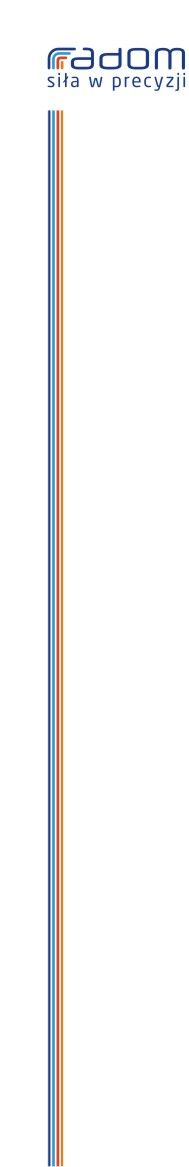                            Radom, dn. …………………..        (miejscowość i data)WZÓROŚWIADCZENIE KONTROLUJĄCEGONa podstawie § 13 Regulaminu kontroli i oceny realizacji zadań publicznych zlecanych przez gminę miasta Radomia organizacjom pozarządowym oraz podmiotom, o których mowa w art. 3 ust. 3 ustawy z dnia 24 kwietnia 2003 r. o działalności pożytku publicznego 
i o wolontariacie, stanowiącego Załącznik do Zarządzenia Nr  3507 / 2013 Prezydenta Miasta Radomia z dnia 26 lutego 2013 r.oświadczam, że ja niżej podpisana/podpisany:…………………………………………………………………………………………………………………………………………………………….(imię i nazwisko oraz stanowisko służbowe)pozostaje/ nie pozostaję* z …………………………………………………………………………………………………………………        (nazwa i adres podmiotu kontrolowanego)w takim stosunku prawnym lub faktycznym, który może budzić uzasadnione wątpliwości co do mojej bezstronności przy wykonywaniu czynności kontrolnych, tj.:jestem / nie jestem* związany stosunkiem prawnym, z tytułu którego uzyskałam (uzyskałem) od w/w  podmiotu przychód (np. umowa o pracę, umowa – zlecenie, umowa 
o dzieło),jestem / nie jestem* członkiem organów wykonawczych ani kontrolnych w/w podmiotu,jestem / nie jestem*  członkiem w/w podmiotu,jestem / nie jestem*  wolontariuszem działającym na rzecz w/w podmiotu,pozostaję / nie pozostaję* w związku małżeńskim, ani w stosunku pokrewieństwa lub powinowactwa w linii prostej i linii bocznej do drugiego stopnia, oraz z tytułu przysposobienia lub kurateli.          …………………………………………Podpis i pieczęć osoby składającej oświadczenie 